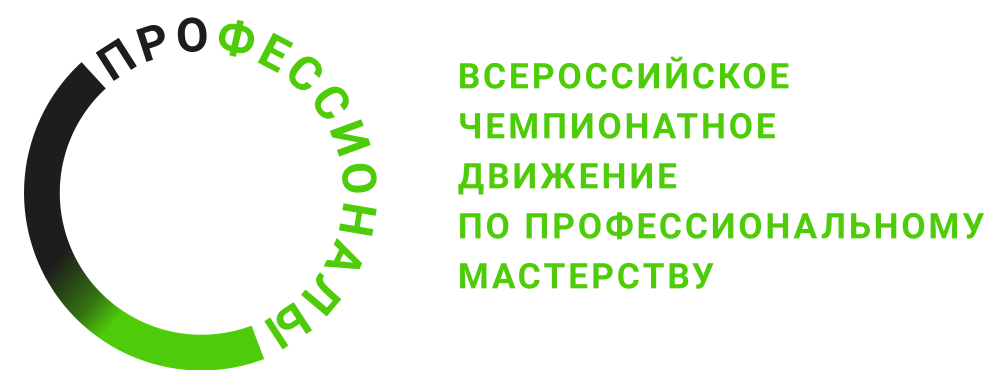 ПРОГРАММА ПРОВЕДЕНИЯОтборочного этапа чемпионата «Профессионалы»по компетенции Рекрутинг (основная категория)Общая информацияОбщая информацияПериод проведенияМесто проведения и адрес площадкиФИО Главного экспертаКонтакты Главного экспертаД-2  / Д-1 «___»_______2024 г.Д-2  / Д-1 «___»_______2024 г.09:00-09:30Регистрация экспертов09:30-13.30Заседание экспертов, определение состава жюри, распределение ролей, внесение изменений в КЗ и критерии оценки,  подписание протоколов 13:30-14.00Внесение критериев оценки в ЦСО. Блокировка. Подписание основных протоколов14:00-15.00Обед15.00-15.30Регистрация, проверка паспортов участников 15:30-17:30Знакомство участников с рабочими местами и оборудованием, проведение инструктажа по ОТ и ТБ. Подписание протоколов о проведении инструктажей. Сбор участников, ответы на вопросы участников и экспертов. Проведение жеребьёвки.Д1  / «___»_______2024 г.Д1  / «___»_______2024 г.08.00 – 08.30Трансфер до конкурсной площадки08.30 – 08.45Сбор экспертов и участников, проведение инструктажа по ОТ и ТБ08.45 – 09.00Знакомство с конкурсным заданием.09.00 – 13.00Выполнение задания Модуль А. «Информационно-аналитическая справка на основе заявки от заказчика (с учетом анализа HR-бренда компании)»13.00 – 14.00Обед14.00 – 18:00Выполнение задания Модуль Б. «Интервью заказчика и формирование карты поиска кандидата на основе анализа рынка труда. Составление объявлений о вакансии»18:30 – 22.00Подведение итогов первого конкурсного дня. Работа экспертов. Занесение оценок в ЦСО.Д2  / «___»_______2024 г.Д2  / «___»_______2024 г.08.00 – 08.30Трансфер до конкурсной площадки08.30 – 09.00Сбор экспертов и участников, проведение инструктажа по ОТ и ТБ09.00 – 13.00Выполнение задания Модуль В.  Поиск кандидатов по заявке от заказчика. Приглашение на собеседование13.00 – 14.00Обед 14:00 Трансфер участников до мест проживания14:00 – 18.00Подведение итогов второго конкурсного дня. Работа экспертов. Занесение оценок в ЦСО.Д3  / «___»_______2024 г.Д3  / «___»_______2024 г.08.00 – 08.30Трансфер до конкурсной площадки08.30 – 09.00Сбор экспертов и участников, проведение инструктажа по ОТ и ТБ09.00 – 13.00Выполнение задания Модуль Г.   Собеседование соискателя, на основе представленного информационно-аналитического кейса. Составление мотивационного заключения по кандидату13.00 – 14.00Обеденный перерыв 14:00 Трансфер участников до мест проживания14:00 – 18.00Подведение итогов третьего конкурсного дня. Работа экспертов. Занесение оценок в ЦСО.